ИНФОРМАЦИЯ ПО РАЗМЕЩЕНИЮ  на фестивале "Кубок Минина и Пожарского - 2020"22 марта  – 30 марта 2020 г. г. Нижний Новгород   1. Место проведения соревнования: 	В помещении Нижегородского филиала Самарского Государственного Университета путей сообщения (СамГУПС) по адресу: г. Нижний Новгород, пл. Комсомольская, д. 3. (ст.метро "Ленинская")Расписание метро http://metronn.ru/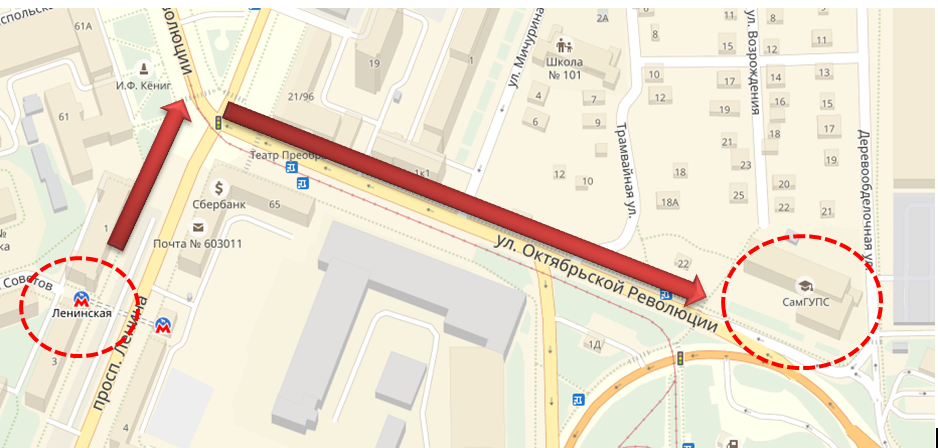 2. Питание:	буфет в СамГУПС (стоимость комплексного обеда 100-120 руб)	KFC Авто - 1 мин от СамГУПС	Кафе в гипермаркете ОКей - 2 мин от СамГУПС3. Парковкагипермаркета ОКей - 2 мин от СамГУПС (на 2000 машин)4. Размещение в гостиницах, хостелах Нижнего Новгорода:Внимание: при бронировании самостоятельно в указанных ниже гостиницах, отелях, хостелах  необходимо указывать «Всероссийский шахматный фестиваль Кубок Минина и Пожарского – 2020» ,либо направлять заявки по эл. почте: chessfnn@mail.ru4.1. Гостиница «Заречная» (пр. Ленина, д.36, ст. метро «Заречная»)тел. 8(831) 252-49-40 - круглосуточно, e-mail: brony_52@mail.ru  http://www.zarechnay.ru/  ст.метро "Заречная" в 50 м от гостиницы.Количество номеров - 100Все номера в  хорошем состоянии (в номере имеется: телевизор, холодильник, ванная комната, городская бесплатная связь, доступ в интернет WI-FI, информационно-справочная литература). В гостинице есть просторная финская парная с бассейном, бильярдный зал.В гостинице 2 кафе («Сова» и «Самурай») Завтраки – 190 р, обеды – 265 р, ужин – 215 р.Возможна оплата за наличный и безналичный расчеты.4.2.  Отель «Владимирский» (ул.Октябрьской революции, 45 А),        10 минут пешей ходьбы до места игры. Телефон отдела бронирования: 8 (831) 215 5196,8 (960) 182 45 17  эл. почта: Vladimir-otel@yandex.ru   Сайт отеля: http://vladimir-otel.ru/Уютный недорогой отель, расположенный рядом со станцией метро «Ленинская» и недалеко от ЖД вокзала. Все номера в отличном состоянии, с удобствами в номере. Есть общая кухня с плитой и микроволновкой. Всегда в наличие кулер с водой. В каждом номере эл.чайник.Ребенок до 5 лет проживает бесплатно (без предоставления доп. места)Стоимость дополнительного места:С 5 до 12 лет – 400 руб. С 12 лет – полная стоимость дополнительного места 800 руб. Можно установить в номера №2 и №8. Кровати 1,5 спальные, широкие – возможно размещение двоих детей (второй ребенок без оплаты)4.3. Гостиница «Русский Капитал» (ул. Минеева, 29) тел. (831) 295-99-12, 295-99-13      e-mail: sales1@ruskap.ru, www.ruskap.ru Телефон для бронирования: 8 951 905 18 53* Указанная стоимость места предоставляется при условии полной укомплектованности номера.    Тариф не включает завтрак. НДС не облагается. **  В номерах данных категорий возможно предоставление дополнительного места на раскладушке.  Стоимость дополнительного места 550 руб. без завтрака. *** В номерах данных категорий возможно предоставление дополнительного места на раскладывающемся диване, кресло-кровати.. Стоимость дополнительного места 700 руб. без завтрака.В гостинице «Русский Капитал» всегда к вашим услугам:
• свободный доступ в интернет по технологии Wi-Fi на всей территории гостиницы; 
• круглосуточное кафе, снековые  и кофейные аппараты
• визовая поддержка; 
• охраняемая парковка; трансфер (по предварительной заявке);
• парикмахерская и маникюрный кабинет; косметологический кабинет; 
• сувенирный киоск с символикой Нижнего Новгорода и области4.4. Гостиница «Автозаводская» 3* (пр. Молодежный, д.6. ст. метро «Парк культуры»), тел./tel.: (831) 295-77-77, 295-77-60, e-mail: avtozavod-hotel@avtozavodskaya.ru   www.avtozavodskaya.ruГостиница «Автозаводская» расположена в 1 мин ходьбы до ст.м. «Парк Культуры», откуда гости могут добраться за 15 мин до места проведения мероприятия (ст.м. «Ленинская»), также  автобусом № А-20,А-40,  маршрутным такси № 40, 67  до ост.пл.Комсомольская.** В номерах данных категорий возможно предоставление дополнительного места на раскладывающемся диване. Стоимость дополнительного места 850 руб. без завтрака.	Кафе находится на 2-м этаже гостиницы. Работает 24 часа. Стоимость завтрака – 200 руб., стоимость обеда – 300 руб., стоимость ужина – 250 руб.4.5. «Бугров Хостел» (ул.Советская, 20),  тел. 8 (905) 666 14 68 http://www.bugrovhostel.ru  Электронная почта: info@bugrovhostel.ru	В зависимости от Вашего желания, возможно проживание в комнатах: с 2-х, 3-х, 4-х и 6-ти местным размещением. Душевые и санузлы – в отдельном блоке. Стоимость проживания от 450 до 750р  с человека в сутки в зависимости от кол-ва человек в номере. Время заезда - 13:00. Время отъезда -12:00. Для Вас: - Оборудованная кухня (холодильник, микроволновая печь, чайник, кулер)  - Чай-кофе – бесплатно (круглосуточно, без ограничения)  - Просторный холл с диванами и ТВ,  - Wi-Fi – бесплатно на всей территории хостела  - Комната для хранения багажа Категория номераКол-во  мест в номереСтоимость места/номера                (без завтрака) руб.Одноместный Стандарт** 11700Двухместный Стандарт **2950/1900Пятиместный эконом совмещенный (блок)5720/3600Двуместный стандарт улучшенный21125/2250Двуместный комфорт21200/2400Комфорт плюс21150/2300Комфорт улучшенный21350/2700КатегорияномераНомер комнатыХарактеристика номераСтоимость за номер в сутки (руб.)Стандарт - эконом4Две 1,5-ные кровати, ванная комната, ТВ.1200Стандарт1,5,72-е 1,5-спальные кровати, ванная комната, фен, ванные принадлежности, холодильник,кондиционер, ТВ1500Стандарт2Одна 2-х спальная кровать, ванная комната, фен, ТВ, кондиционер, холодильник, рабочий стол.1600Комфорт (номер с балконом)3,6Одна 2-х спальная кровать, ванная комната, фен, ТВ, кондиционер, холодильник, рабочий стол.1600Бизнес8Одна 2-х спальная кровать, ванная комната, фен, ТВ, кондиционер, холодильник, рабочий стол1700Тип номера, описаниеКол-во ном Спец тариф(руб. / сутки)Одноместн.\ двухместноПИТАНИЕ НЕ ВКЛЮЧАЕТ1 категории Стандарт двухкомнатный *, **, ***Просторный  Двухкомнатный номер: спальная и гостиная зона. В номере 2 удобные кровати 90*200, кондиционер, телефон, телевизор, холодильник, стол письменный , 2 удобных кресла кровати, шкаф для одежды, багажница15550 руб/ чел при 3-х , 4-х и 5 -ти местном размещенииДвухместный «стандарт»*, **Номер оснащен удобной мебелью, кровать (90х200) , телевизор , холодильник, ванная комната, косметические принадлежности, тапочки, фен  S= 18 кв м17Двухм-х 11 одном-х750 руб,/\чел при двухместном размещении 1500 руб/сутки при одноместном размещении1 категории Комфорт *, **Номер оснащен удобной мебелью, кровать (160х200) , телевизор , холодильник, ванная комната, косметические принадлежности, тапочки, фен   S= 18 кв м12Двухместных 15 одноместных900 руб/\чел при двухместном размещении 1800 руб/сутки при одноместном размещенииДжуниор Сюит *, **, ***Просторный номер, оснащен современной удобной мебелью.Двуспальная кровать (180х200) пол с подогревом(в некоторых номерах), кондиционер, телевизор, холодильник, ванная комната с душевой кабиной, косметические принадлежности, тапочки,  фен   S= 38 кв м43520 рубпри одноместном размещении700 руб/чел доп местоКатегория номераКол-во  мест в номереСтоимость места/номера*                (без завтрака) руб.Номер 1 кат. Одноместный Стандарт11200Номер 1 кат. Двухместный Стандарт 2900/1800Номер 1 кат. С двуспальной кроватью2900/1800Номер 1 кат. ДвухкомнатныйДвуспальная кровать, диван21200/2400Джуниор Сюит**Двуспальная кровать, диван21300/2600Люкс **Двуспальная кровать, диван 21400/2800